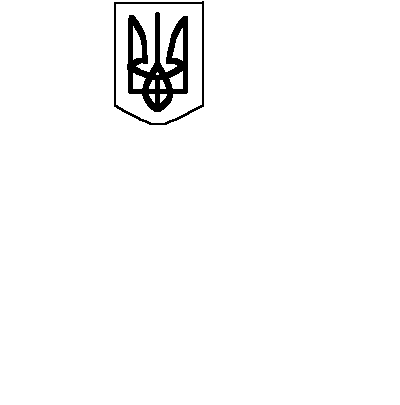 СПЕЦІАЛІЗОВАНА ЗАГАЛЬНООСВІТНЯ  ШКОЛА І-ІІІ СТУПЕНІВ № 314З ПОГЛИБЛЕНИМ ВИВЧЕННЯМ ІНОЗЕМНОЇ МОВИ  НАКАЗ«01»  вересня  2020                              м.Київ                                              № 94Про організацію спортивнихгуртків в школі у 2020-2021  н.р.З метою впровадження системи організації шкільної фізкультурно-оздоровчої та спортивно-масової роботи, залучення учнів до систематичних занять фізкультурою та спортом, підвищення рівня, результативності спортивної роботи в школі, покращення фізичного стану та здоров’я учнівНАКАЗУЮ:З 01.09.2020 надати вчителям фізичної культури години гурткової роботи:Керівникам гуртків скласти плани гурткової роботи на 2020-2021 до 15.09.2020.Заступнику директора з виховної роботи Павленко С.О. скласти розклад  проведення занять в гуртках.Відповідальність за збереження життя та здоров’я дітей, які відвідують гуртки, покласти на керівників гуртків.Контроль за виконанням даного наказу покласти на заступника директора з виховної роботи Павленко С.О.  В.о. директора                                                    Олена ШТАНЬКО№ПІБ керівника гурткаНазва гурткаКількість годин1Уруцький О.В.футбол82Миргородський О.В.баскетбол73Малишенко А.С.«Школа шкіряного м’яча»24Меркулова Н.В.волейбол25Червінський С.О.карате96Горшкова Я.О.шахи2